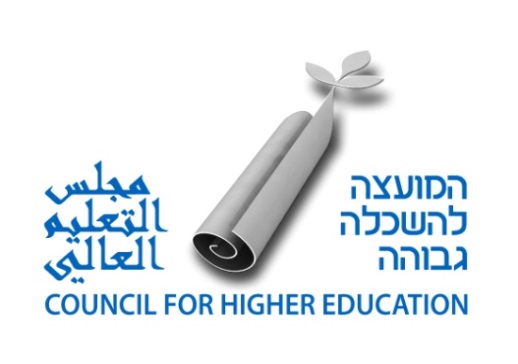 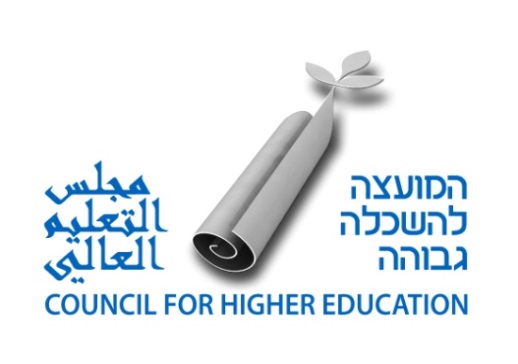 תכנית מלגות ות"ת לדוקטורנטיות ודוקטורנטים מצטיינים מהחברה הערביתהגשת  מועמדות - מחזור תשפ"ד אנא קראו בעיון התקנון וההנחיות.  יש למלא את הטופס בדייקנות ובאופן ברור. יש לצרף את כל המסמכים הנדרשים בהתאם לתקנון*:טופס הגשת המועמדות מלא וחתום (רצ"ב). מכתב אישי מהמועמד לוועדהקורות חיים של המועמד.תקציר עבודת התואר השניתקציר הצעת המחקר לדוקטורט ותיאור המחקר.רשימת פרסומים.מכתבי המלצה.פרטי הממליציםבנוסף יצרף המוסד לבקשה:התחייבות חתומה על ידי רקטור האוניברסיטה לגבי עמידה בקריטריונים לקבלת המלגה של כל אחד מהמלגאים, פירוט שיקולי האוניברסיטה בהגשת המועמד וסיכום בדבר הליך הבחירה הפנימי של המועמדים.טבלה מרכזת עבור כל תחום ובה פרטי המועמדים, מסודרים על פי דירוג המוסד.*יש לפעול על פי הנחיות ההגשה המלאות כמפורט בתקנון*בקשה שלא תענה לתנאי המלגה או הלוקה בחסר, לא תידוןטופס הגשת מועמדות – מחזור תשפ"דתכנית מלגות ות"ת לדוקטורנטיות ודוקטורנטים מצטיינים מהחברה הערביתשם המוסד _______________________________________שם הפקולטה ____________________________________חוג/מחלקה  _____________________________________פרטים אישיים:		שם משפחה _______________________ שם פרטי _____________________ (עברית)		שם משפחה _______________________ שם פרטי _____________________ (לועזית)		שנת לידה ________________  מגדר _______________  מצב משפחתי ____________	אזרחות _______________________ מס' תעודת זהות ____________________________  	טלפון ___________________ כתובת דוא"ל ______________________________________	כתובת נוכחית _______________________________________________________________		מינוי או עיסוק נוכחי _________________________________________________________השכלה אקדמית פרסים, הצטיינות וכד'שמות הממליצים (יש לצרף מכתבי המלצה)פירוט שיקולי האוניברסיטה בהגשת המועמד/ת. הרקע ואיכויות המועמד/ת שעמדו לנגד עיני הועדה הפנימית בהחלטתה לדירוג המועמד (ניתן לצרף כמסמך נפרד החתום על ידי הרקטור)____________________________________________________________________________________________________________________________________________________________________________________________________________________________________________________________________________________________________________________________________________________________________________________התחייבות המועמד והאוניברסיטה לתנאים הנדרשים בתקנוןאנו הח"מ מתחייבים לעמוד בכל תנאי המלגה כפי שמופיעים בתקנון ובהנחיות.תאריך________________			    חתימת המועמד/ת ____________________תאריך________________			       חתימת הרקטור_____________________תוארשניםמוסדתחום או נושא עבודת הגמרממוצע ציוניםראשוןשניממוצע קורסים: _____ציון תזה: ______ציון בחינת גמר: _____שלישישנהפרס/הצטיינותשם הממליץשם המוסדתפקידהכרות בין הממליץ והמועמד